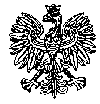 KOMENDA WOJEWÓDZKA POLICJIz siedzibą w RadomiuSekcja Zamówień Publicznych	ul. 11 Listopada 37/59, 26-600 Radomtel. (47) 701-31-03                                                                                                                      faks (47) 701-20-02Radom, dnia 28.07.2023 r.ZP – 1427/23					      Egz. poj.RTJ. 30/23INFORMACJA Z OTWARCIA OFERTdotyczy postępowania o udzielenie zamówienia publicznego prowadzonego w trybie przetargu nieograniczonego, na podstawie art. 132 ustawy z dnia 11 września 2019 r. Prawo zamówień publicznych  (Dz. U. z 2022 r. poz. 1710 ze zm. ) zwana dalej ustawą Pzp pn.: Świadczenie usług serwisowych przyrządów do pomiaru zawartości alkoholu w wydychanym powietrzu z podziałem na zadania:Zadanie nr 1 - świadczenie (nie wcześniej niż od 09.09.2023 r.) usług serwisowych przyrządów do badania zawartości alkoholu w wydychanym powietrzu typu A 2.0, A2.0/04 A2.0/4L, Zadanie nr 2 - świadczenie ( nie wcześniej niż od 27.08.2023 r.) usług serwisowych przyrządów do badania zawartości alkoholu w wydychanym powietrzu typu Alco-Sensor IV Zadanie nr 3 - świadczenie ( od dnia zawarcia umowy) usług serwisowych przyrządów do badania zawartości alkoholu w wydychanym powietrzu typu iBlow, Zadanie nr 4 świadczenie (od dnia zawarcia umowy) usług serwisowych przyrządów do badania zawartości alkoholu w wydychanym powietrzu typu  AT 1000,Zadanie nr 5 - świadczenie (nie wcześniej niż od 01.01.2024 r.) usług serwisowych przyrządów do badania zawartości alkoholu w wydychanym powietrzu typu Dräger 6810. Nr sprawy 17/23Zamawiający – Komenda Wojewódzka Policji z siedzibą w Radomiu, działając na podstawie art. 222 ust. 5 ustawy z dnia 11 września 2019 r. Prawo zamówień publicznych (Dz. U. z 2022 r. poz. 1710 z późn. zm.) informuje, iż w wyznaczonym przez Zamawiającego terminie tj. do dnia 28.07.2023 r., do godziny 10:00 – wpłynęły 4 oferty w przedmiotowym postępowaniu prowadzonym za pośrednictwem platformazakupowa.pl pod adresem: https://platformazakupowa.pl/pn/kwp_radom (ID 785874).          Z poważaniemKierownikSekcji Zamówień PublicznychKWP zs. w Radomiu/-/ Justyna KowalskaWyk. egz. poj.Opracował: Monika Jędrys Informacja z otwarcia ofert opublikowana została w dniu 28.07.2023 r. na stronie internetowej prowadzonego postępowania pod adresem https://platformazakupowa.pl/pn/kwp_radom Numer ofertyNazwa albo imię i nazwisko oraz siedziba lub miejsce prowadzonej działalności gospodarczej albo miejsce zamieszkania wykonawców, których oferty zostały otwarteCeny zawarte w ofertach   
(brutto w zł.)1Przedsiębiorstwo Projektowo-Wdrożeniowe „AWAT” Sp. z o.o.ul. Gościnna 1305-082 Blizne ŁaszczyńskiegoZadanie 1 – 352.493,30 2TransCom International S.Śleziak, W.Filipow sp.j.ul. Armii Krajowej 248-370 PaczkówZadanie 2 – 364.440,10 3PROMILER Sp. z o. o.ul. Głogowska 27760-104 PoznańZadanie 3 – 91.040,00Zadanie 4 – 41.580,00